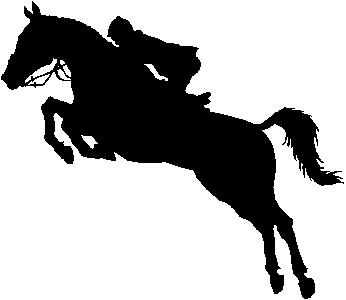 TEAM LRK 2.0Med hoppträning för privatryttare v. 33 Må 12/8	Kick off - 17:00, LRK – Cafét, schema, presentation	Utvecklingssamtal (från 17:30…)		Matilda Löfberg          Ti 13/8	Markarbete, 18:15 ponny & 19:30 häst		Matilda Löfbergv.34 Ti 20/8	Dressyrträning, 19:10 & 20:10, LRK		Susanne Brobergv.35 Ti 27/8	Markarbete, 18:15 ponny & 19:30 häst 		Matilda Löfberg        On 28/8	Fysträning på STC kl.19:00 		v.36 Ti 29/10   Hoppning, 18:15 ponny & 19:30 häst 		Matilda Löfberg           On 4/9	”Mat & mys” Teamövningar, mat och film, kl.18:00 	Tina Karlsson, lärare kostv.37 Ti 10/9	Markarbete, 18:15 ponny & 19:30 häst  		Matilda Löfberg       On 11/9	Fysträning på STC kl. 19:00 		v.38 Ti 17/9	Hoppning, 18:15 ponny & 19:30 häst  		Matilda Löfberg        On 18/9	Mental träning, du hästen och teamet, kl.18:00-19:30	Thomas Vicksbergv.39 Ti 24/9	Markarbete, 18:15 ponny & 19:30 häst 		Matilda Löfberg         On 25/9	Fysträning på STC kl. 19:00 			v.40 Ti 1/10	Hoppning, 18:15 ponny & 19:30 häst 		Matilda Löfberg        On 2/9	Mental träning, du hästen och teamet, kl.18:00-19:30	Thomas Vicksbergv.41 Ti 8/10	Hoppning, 18:15 ponny & 19:30 häst  		Matilda Löfberg       On 9/10	 Fysträning på STC kl. 19:00			v.42 on 16/10	 Markarbete, 18:15 ponny & 19:30 häst 		Matilda Löfberg        On 18/9	Mental träning – du hästen och teamet, kl.18:00-19:30	Thomas Vicksbergv.43 Ti 23/10	Hoppning, 18:15 ponny & 19:30 häst  		Matilda Löfberg        On 24/11  Fysträning på STC kl. 19:00			v.44 Ti 29/10 ”Mat & mys” Teamövningar, mat och film, kl.18:00 	Tina Karlsson, lärare kost       On 30/10	 Dressyr på LRK Ponny 19:10 & Häst 20:10		Susanne Broberg        v.45 Ti 5/11	Hoppning, 18:15 ponny & 19:30 häst 		Matilda Löfberg          On 6/11	Fysträning på STC kl.19:00			         Sö 10/11	CLINIC kl. 15:00 med Lennart Lindelöw och Mikaela Parmlid (div 1 laget)v.46 Ti 12/11   Dressyr på LRK, Ponny 19:10 & Häst 20:10		Susanne Broberg v.47 Ti 19/11 	Markarbete, 18:15 ponny & 19:30 häst 		Matilda Löfberg     On 20/11	Fysträning på STC kl. 17:00			v.48Ti 26/11	 Hoppning, 18:15 ponny & 19:30 häst  		Matilda Löfberg Lö 30/11-Sö 1/12   Sweden Horse Show, Stockholm med besök på Strömsholm, söndag		Matilda & Susannev.49 On 4/12	Avslutning, fika på LRK			Utvecklingssamtal			Matilda LöfbergPris:	Fysträning (7 st på STC)	  250:-	Fys och Mental träning	  395:-	Fys, mental träning och Sthlm1495:- (Show 1 dag inkl logi/resa, mat tillkommer)	LRK – Hoppträning	1895:-	LRK – Hoppträning + Sth	2795:-Clinic med Lennart Lindelöv och mental träning med Mikaela Parmlid är kostnadsfri för alla medlemmar, icke medlem 100:-.Stockholmsresan är begränsad till 18 deltagare.